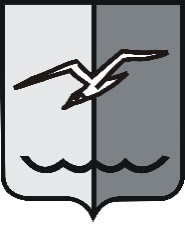 РОССИЙСКАЯ ФЕДЕРАЦИЯМОСКОВСКАЯ ОБЛАСТЬСОВЕТ ДЕПУТАТОВ городского округа ЛОБНЯР Е Ш Е Н И Еот 14.12.2022 № 210/28О Положении «Об этике депутата Совета депутатов городского округа Лобня Московской области»В соответствии с Конституцией Российской Федерации, Федеральным законом от 06.10.2003 № 131-ФЗ «Об общих принципах организации местного самоуправления в Российской Федерации», Уставом муниципального образования «городской округ Лобня» Московской области, руководствуясь Регламентом Совета депутатов городского округа Лобня Московской области, утвержденным решением Совета депутатов городского округа Лобня Московской области от 22.02.2022 № 14/12, предложением прокуратуры города Лобня от 13.10.2022 № 74-03-2022 (Вх. № 222/10 от 28.10.2022), в целях установления этических принципов и норм поведения депутата Совета депутатов городского округа Лобня Московской области, рассмотрев проект Положения «Об этике депутата Совета депутатов городского округа Лобня Московской области» принятого Советом депутатов городского округа Лобня Московской области в первом чтении, учитывая предложения и замечания комиссии по наградам, соблюдению регламента Совета депутатов городского округа Лобня и депутатской этике, мнения депутатов,Совет депутатов городского округа Лобня Московской области РЕШИЛ:1. Принять Положение «Об этике депутата Совета депутатов городского округа Лобня Московской области» (прилагается).2. Опубликовать настоящее решение в газете «Лобня» и разместить на официальном сайте городского округа Лобня.3. Настоящее решение вступает в силу со дня его официального опубликования в газете «Лобня».4. Контроль за исполнением настоящего решения и соблюдением принятого Положения возложить на председателя комиссии по наградам, соблюдению регламента Совета депутатов городского округа Лобня и депутатской этике Совета депутатов городского округа Лобня Московской области.Председатель Совета депутатов		    		   Главагородского округа Лобня				  		   городского округа Лобня			        А.С. Кузнецов						          И.В. Демешко        «14» декабря 2022 г.